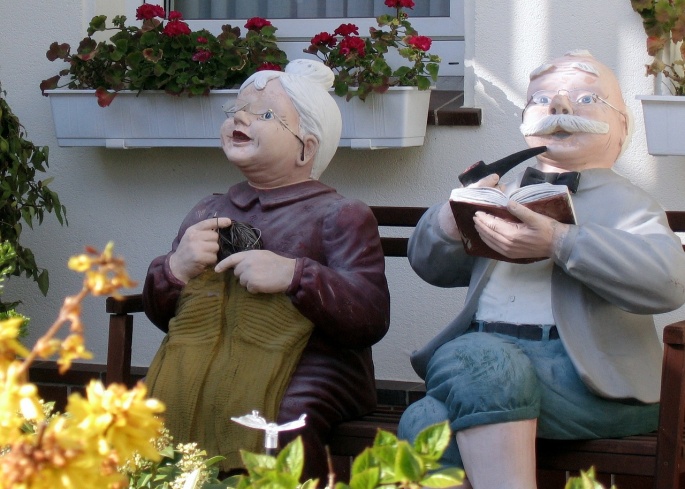 „			Warsztaty dziewiarskie – 
szydełko i druty”
 - scenariusz zajęć 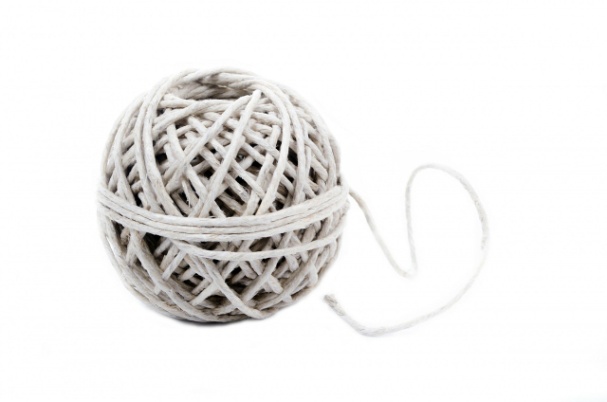 ZARYS OGÓLNY:Warsztaty dla osób dorosłych z możliwością uczestniczenia dzieci, np. mama z synem, czy dziadek z wnuczką – dla grupy do 10 osóbZajęcia mają na celu rozwijanie zainteresowań i metod związanych z popularnym trendem DIY Spotkania odbywać się będą w czytelni Gminnej Biblioteki Publicznej w Raszówce – sala na parterze budynku Biblioteki, materiały potrzebne do przeprowadzenia warsztatów zapewni Biblioteka Warsztaty zaplanowano na marzec i kwiecień 2021 w każdy piątek od godz. 16.00 do 18.00
-w marcu 2021 –– miesiąc z szydełkiem (4 spotkania)
-w kwietniu 2021 – miesiąc dziergania na drutach (5 spotkań)PLANOWANIE –Główny CEL warsztatu: zdobycie podstawowych umiejętności szydełkowania oraz dziergania na drutach Cele szczegółowe warsztatu: Poznanie podstawowych metod dziewiarskichPoznanie narzędzi (szydełko i druty) oraz materiałów dziewiarskich (włóczka, sznurek bawełniany)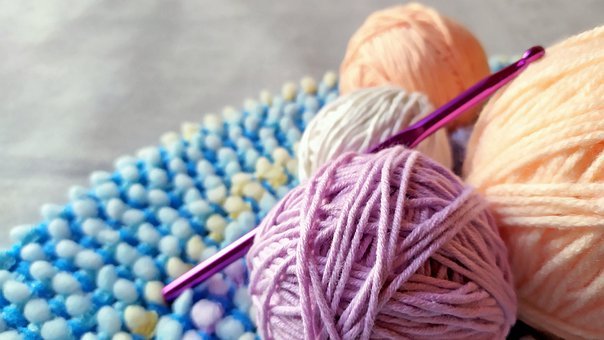 Zainteresowanie możliwościami przerabiania rzeczy w celu ponownego użyciaRozwijanie umiejętności manualnych Trening kreatywnego myślenia – pomysły na projekty dziewiarskie po warsztatachEkodesinig – kreatywne wykorzystanie materiałów oraz rzeczy z naszego otoczenia w celu ograniczenia produkcji odpadów (np. sprucie nieużywanego swetra i ponowne wykorzystanie włóczki)Integracja:międzypokoleniowa, jeśli w warsztatach wezmą udział dzieci międzysąsiedzka, mieszkańców Raszówki i okolicwymiana doświadczeń międzypokoleniowych związanych z recyklingiem
Wstępny schemat pierwszych warsztatów zaplanowanych na pierwszy piątek marca 2021 – wstęp do szydełkowania.WSTĘP – (15 minut)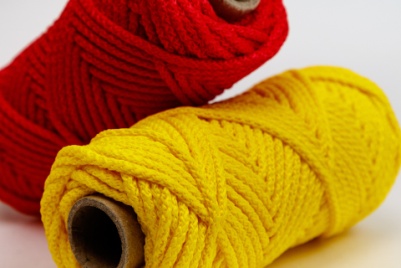 METODY: autoprezentacja, zabawa integracyjnaMATERIAŁY: sala (stoliki, krzesła), organizacyjne materiały na temat warsztatów, kłębek włóczki, aparat/smart fon do robienia zdjęćPRZEBIEG:- wstęp – powitanie, kto jest organizatorem, ogólne zasady i plan przebiegu warsztatów, zapytanie o zgodę na dokumentację fotograficzną warsztatów (rozpropagowanie materiałów organizacyjnych typu terminarz warsztatów, prośba o pisemną zgodę na wykorzystanie wizerunku np. w relacjach na FB czy na stronie internetowej)- zapoznanie uczestników – imię oraz odpowiedź na pytanie: „jakie masz oczekiwania w związku z udziałem w zajęciach?”- zabawa z kłębkiem wełny podawanym od jednego uczestnika do drugiego – pytania dotyczące mojego doświadczenia z zakresu szydełka i drutów – powstała „pajęczyna” wskaże siłę i moc współpracy pomiędzy uczestnikami, ich wzajemne relacje i wpływ na efekt końcowy warsztatów, wskazanie na możliwość podzielenia się doświadczeniem i korzyściach z czerpania z wiedzy od siebie nawzajem- przedstawienie książek, poradników związanych z tematem warsztatów, które znajdują się w bibliotece i są dostępne dla czytelników, wskazanie stron internetowych czy portali (np. Pinterest, YouTube), gdzie można znaleźć tutoriale czy inspiracjeROZWINIĘCIE – (65minut)METODY: wykład specjalisty, przekazanie informacji teoretycznych i praktycznych, ćwiczenia praktyczne – ze względu na typ warsztatów szydełkowania - indywidualnieMATERIAŁY: szydełka, włóczka, sznurek bawełniany, nożyczki, komputer, rzutnik, ekran, tutorial dostępny na kanale YouTube np. https://www.youtube.com/watch?v=eEcfSYHz_ss, aparat/smart fon do robienia zdjęćPRZEBIEG:- wybór materiałów, dobranie odpowiedniego szydełka do rodzaju włóczki/sznurka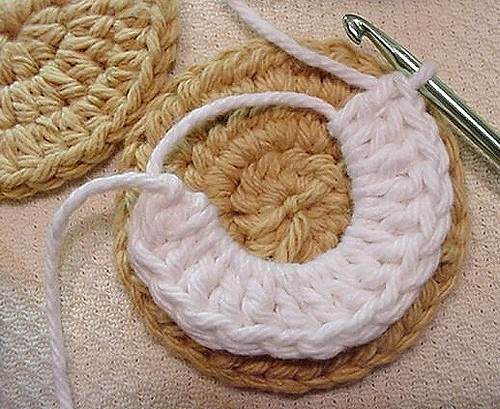 Praktyczna nauka trzymania szydełka i włóczki- obejrzenie tutorialu online, - praktyczne ćwiczenia: rozpoczęcie robótki na szydełku, wykonanie łańcuszka, wykonanie półsłupków i słupków- wymiana opinii w czasie ćwiczeń praktycznych: co sprawia trudność, wzajemna pomoc mająca na celu integrację grupy oraz efektywniejszą naukę wspartą pomocą eksperta/wykładowcyZAKOŃCZENIE – (10minut)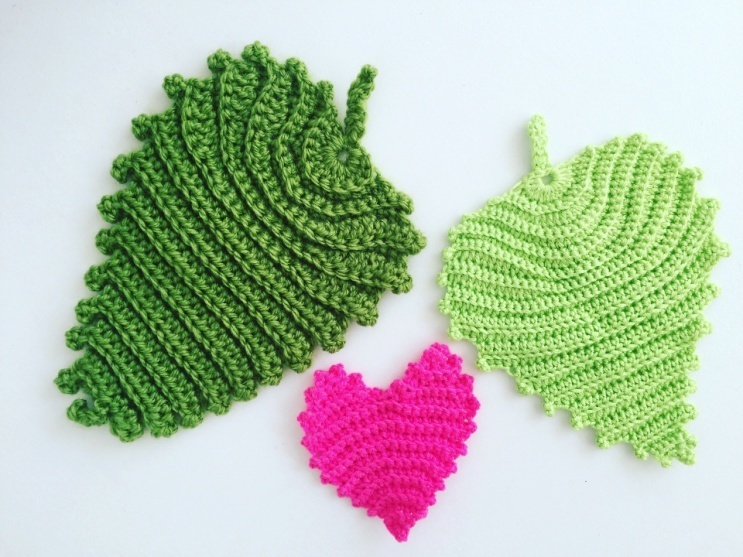 METODY: dyskusja, autorefleksja, prezentacja wykonanej pracy na szydełku, dzielenie się doświadczeniemMATERIAŁY: tablica do zapisania uwag oraz wskazówek na następne spotkanie, aparat fotograficzny/smartfon do dokumentacji pracPRZEBIEG:- wymiana opinii na temat trudności w nauce szydełkowania: podsumowanie pierwszych warsztatów oraz przedstawienie propozycji i wskazówek na kolejne spotkania- zapowiedź drugiej części cyklu za tydzień- zapisanie nr telefonów i/lub adresów mailowych do kontaktu, jeśli byłaby jakaś zmiana terminu/godziny warsztatów, adresy mailowe do przesłania linku do tutorialu wykorzystanego podczas warsztatów w celu ćwiczenia w domu. 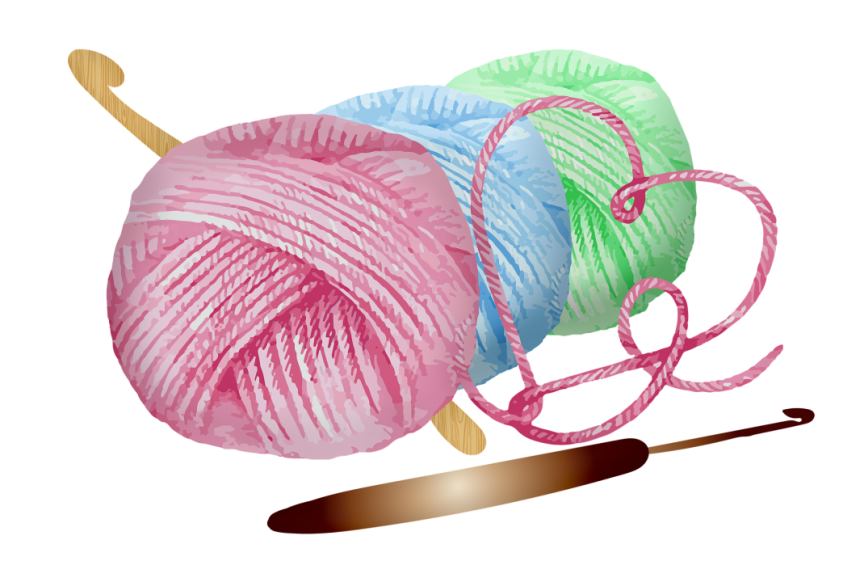 Zwieńczeniem warsztatów szydełkowania może być zrobienie okrągłej podkładki na stół ze sznurka bawełnianego. Efektem nauki robienia na drutach mogłaby być podkładka pod kubek.Warsztaty robienia na drutach – scenariusz byłby rozpisany na tych samych zasadach, z wyjątkiem wstępu: jeśli grupa pozostałaby niezmieniona, po 4 tygodniach spotykania na warsztatach szydełkowania uczestnicy znaliby się i można byłoby przejść bezpośrednio do zajęć praktycznych. Na koniec zorganizowałabym wystawę prac uczestników, a galerię z fotografiami z warsztatów oraz zdjęcia wykonanych prac umieściłabym w antyramach na korytarzu Biblioteki (nazywamy to miejsce „galerią”). Wykonane podkładki każdy z uczestników zabierze ze sobą do domu z dołączoną „metką” z datą, Miedem wykonania oraz z logo Biblioteki – co będzie wspaniałą pamiątką z warsztatów.Zdjęcia: Pixabay.com., licencje: Pixabay LicenseScenariusz: BibRasz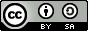 Creative Commons Uznanie autorstwa-Na tych samych warunkach (CC BY-SA)